                    07 апреля .  председатель Территориальной избирательной комиссии Богучарского района  Заикин Сергей Иванович принял участие в семинаре – совещании в Верхнем Мамоне по вопросам организации и проведения выборов депутатов Государственной Думы Федерального Собрания Российской Федерации седьмого созыва.                      На семинаре с информацией о предстоящих выборах выступил председатель Избирательной комиссии Воронежской области Селянин Владимир Егорович. Ознакомил присутствующих с новеллами избирательного законодательства, какие одномандатные округа будут на территории Воронежской области, по какой системе будут проходить выборы, о финансировании выборов. Особое внимание уделил подготовке избирательных участков и работе с избирателями с ограниченными физическими возможностями, взаимодействию с местными и региональными отделениями политических партий. 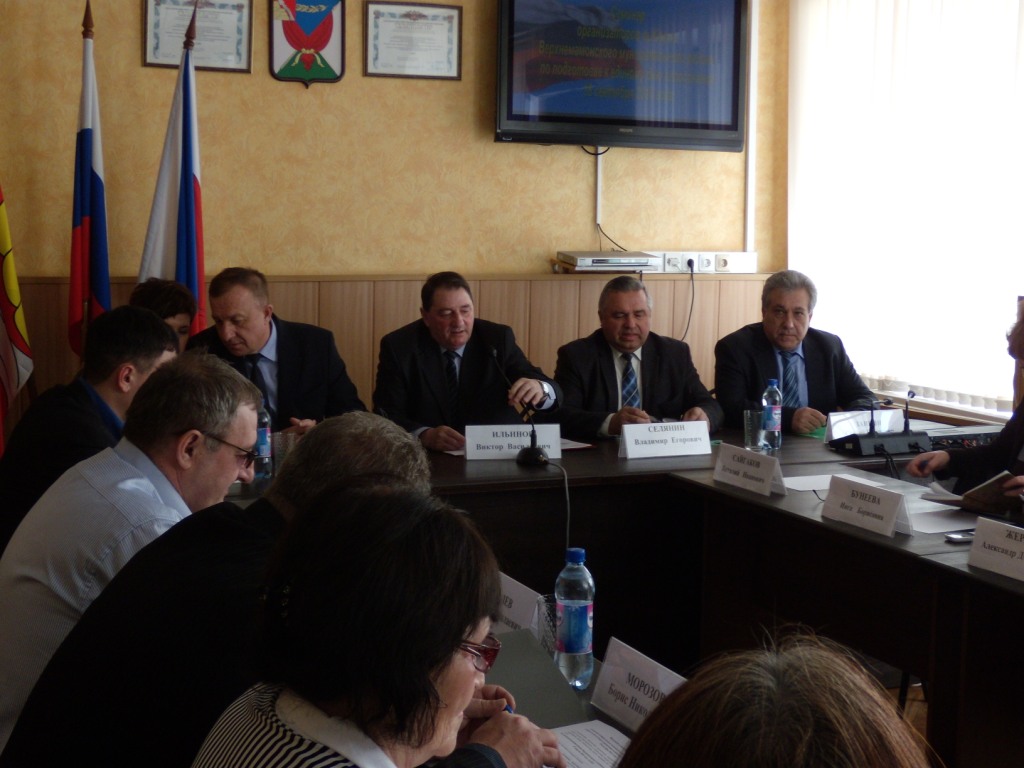 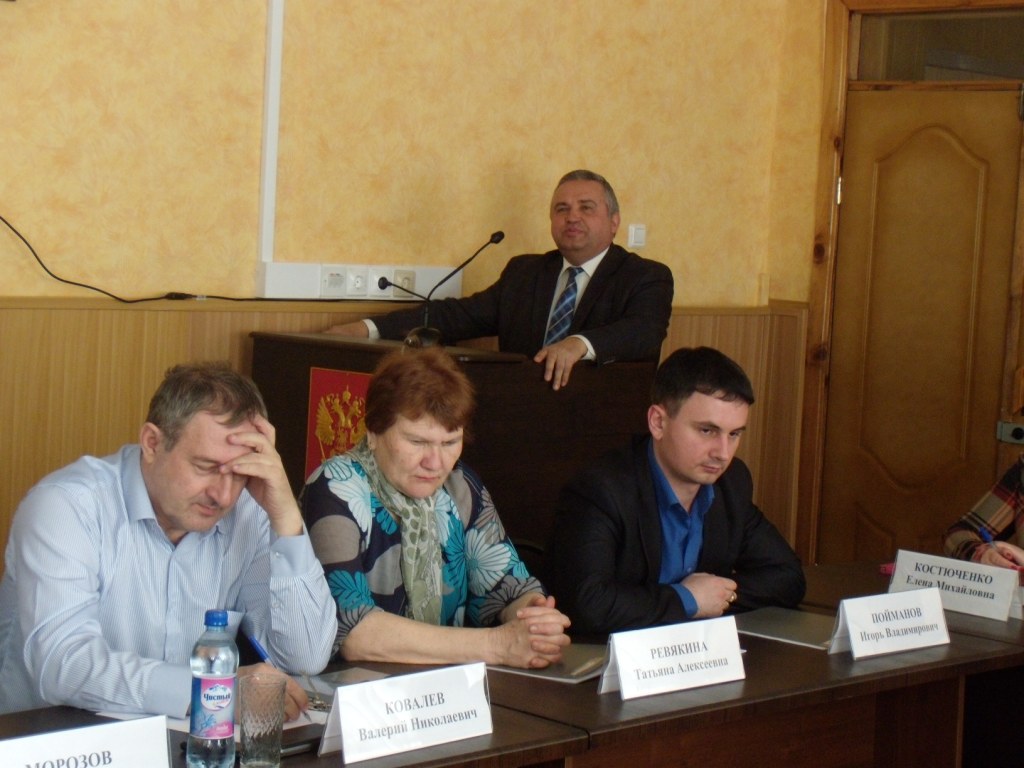 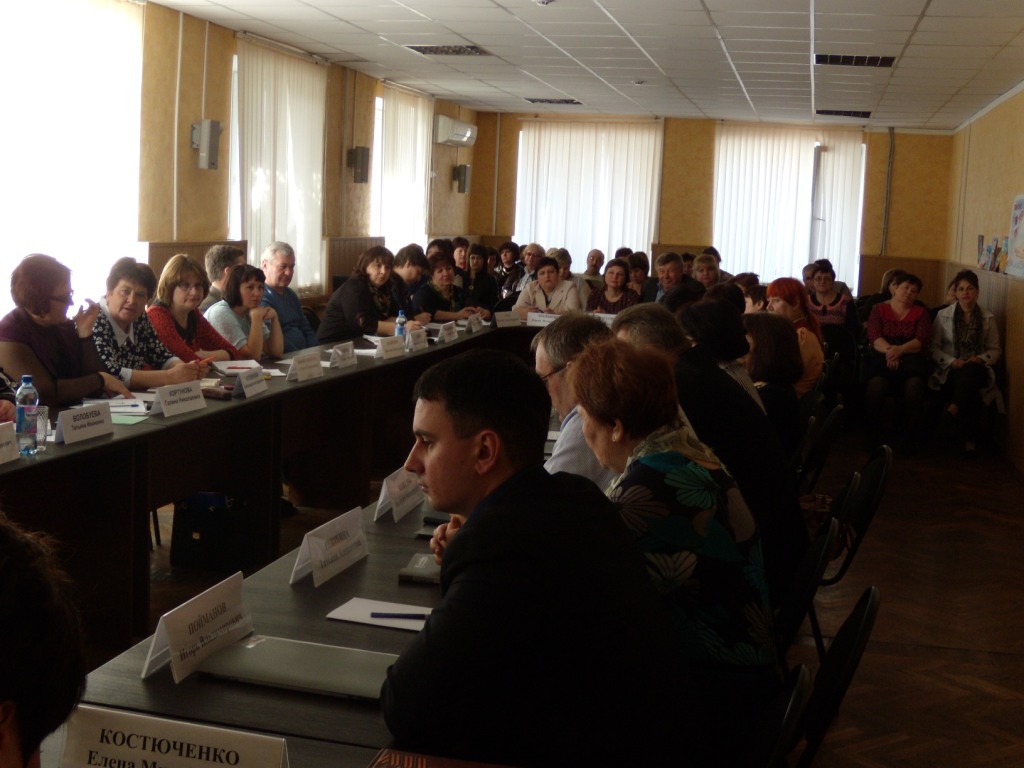 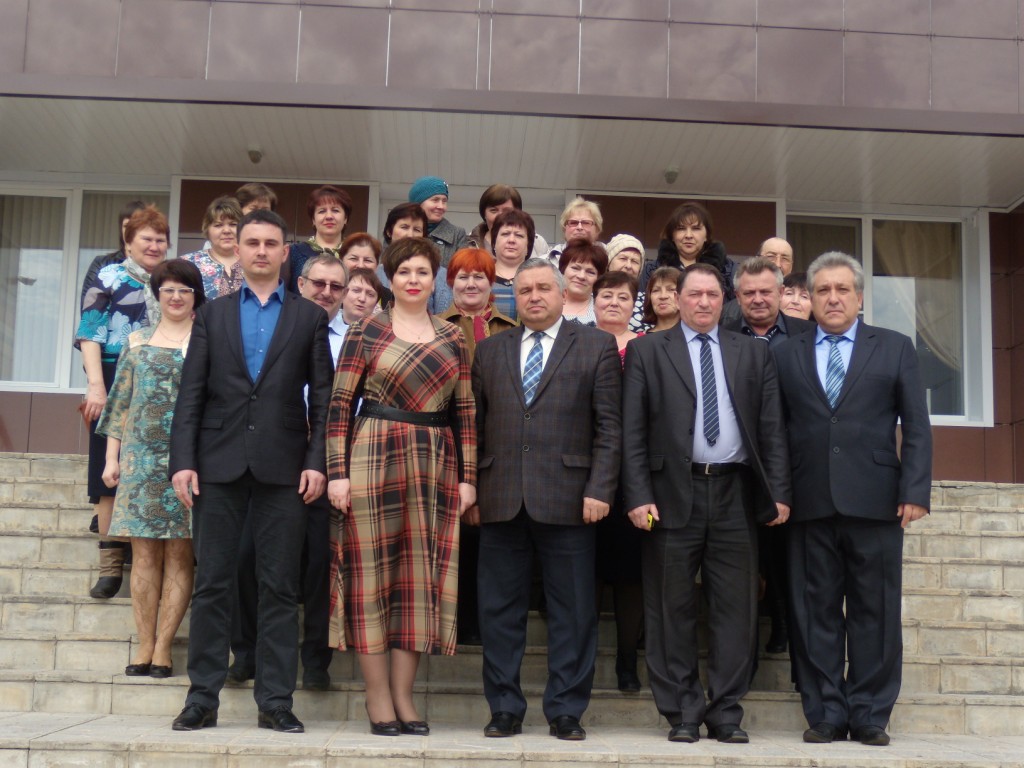 